Publicado en Gerona el 16/04/2021 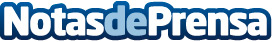 Cómo funcionan las depiladoras de luz pulsada según topdepiladora.comLas depiladoras de luz pulsada ofrecen multitud de ventajas y comodidades diferentesDatos de contacto:Álvaro Gracia Sancho688799591Nota de prensa publicada en: https://www.notasdeprensa.es/como-funcionan-las-depiladoras-de-luz-pulsada Categorias: Nacional Moda Sociedad Consumo Dispositivos móviles http://www.notasdeprensa.es